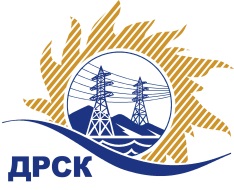 Акционерное Общество«Дальневосточная распределительная сетевая  компания»Уведомление №1 о внесение изменений в Извещение и Документацию о закупке № 346/УТПиРг. Благовещенск                                                                                     11.05.2017.Организатор: АО «Дальневосточная распределительная сетевая компания» (далее АО «ДРСК») (почтовый адрес: 675000, г. Благовещенск, ул. Шевченко 28, тел./факс: 8 (4162) 397-260, e-mail: okzt3@drsk.ruСпособ и предмет закупки: открытый запрос предложений: «Организация каналов связи для передачи команд диспетчерского и технологического управления» для нужд филиала АО «ДРСК» «Южно-Якутские электрические сети».	Извещение опубликованного на сайте в информационно-телекоммуникационной сети «Интернет» www.zakupki.gov.ru (далее - «официальный сайт») от 26.04.2017 г. под № 31705055618Изменения внесены:В Извещение:           пункт 10 читать в следующей редакции: «Срок предоставления Документации о закупке: с «26» апреля 2017 года   по «18» мая 2017 года. пункт 14.2 читать в следующей редакции: «Дата окончания подачи заявок на участие в закупке: 11:00 часов местного (Благовещенского) времени (05:00 часов Московского времени) «18» мая 2017 года»        пункт 16  читать в следующей редакции: «Дата, время и место вскрытия конвертов с заявками на участие в закупке: 11:00 часов местного (Благовещенского) времени (05:00 часов Московского времени) «18» мая 2017  года», по адресу - пункт 17 читать в следующей редакции: «Дата, время и место рассмотрения заявок: предполагается, что рассмотрение заявок участников будет осуществлено в срок до «13» июня 2017 года по адресу Организатора»пункт  18 «Дата, время и место подведения итогов закупки: Дата, время и место подведения итогов закупки: предполагается, что подведение итогов  закупки будет осуществлено по адресу Организатора в срок до «23» июня 2017 года.»В Документацию о закупке:        пункт 4.2.17 читать в следующей редакции: «Дата и время вскрытия конвертов с заявками на участие в закупке: 11:00 часов местного (Благовещенского) времени (05:00 часов Московского времени) «18» мая  2017года , по адресу - пункт 4.2.18 читать в следующей редакции: «Предполагается, что рассмотрение заявок будет осуществлено в срок до 17:00 часов местного (Благовещенского) времени 13.06.2017 г. по адресу Организатора »пункт 4.2.19 читать в следующей редакции: «Предполагается, что подведение итогов  запроса предложений будет осуществлено в срок до 17:00 часов местного (Благовещенского) времени  23.06.2017 г. по адресу Организатора.»	Все остальные условия Извещения и Документации о закупке остаются без изменения.Начальник отдела конкурсных закупок АО «ДРСК»                                       М.Г. ЕлисееваТерёшкина Г.М.Тел. (4162) 397-260